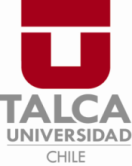 VICERRECTORIA ACADEMICADIRECCION DE INVESTIGACIÓNCOMITÉ INSTITUCIONAL DE ETICA, CUIDADO Y USO DE ANIMALES DE LABORATORIOREPORTE ANUAL PROTOCOLOS DE MANEJO Y CUIDADOS DE ANIMALES DE LABORATORIOCERTIFICACIONES DEL ACADÉMICO RESPONSABLE1.- Certifico que, a mi juicio, la investigación realizada hasta la fecha no constituye una duplicación innecesaria de investigaciones previas2.- Certifico que todas las personas bajo mi supervisión y responsabilidad que participan en los procedimientos con los animales, trabajan de acuerdo con las normas y reglas éticas vigentes nacionales e internacionales.3.- Certifico que me hago responsable que todas las personas que participan tienen la capacitación para realizar los experimentos y están en conocimientos de las precauciones y normas de seguridad que conllevan.4.- Certifico  que he revisado la literatura científica y base de datos pertinentes sin encontrar  procedimientos válidos alternativos, y de existir estos, por su alta complejidad no estoy en condiciones de desarrollarlos. 5.- Certifico que los antecedentes presentados en este Reporte incluyen la totalidad de los procedimientos con animales realizados hasta la fecha y que no se han utilizado animales NO aprobados en este Protocolo. 6.- Certifico que he informado cualquier cambio del protocolo al Comité Institucional de Ética, Cuidado y Uso de Animales de Laboratorio de la Universidad de Talca antes de iniciar CUALQUIER cambio al Protocolo aprobado, sea de procedimientos como de personal.7.- Académico Responsable      Nombre…………………………………………….Firma..................................................................Fecha……………………………………………..N° de ProtocoloFechaI.- ASPECTOS GENERALESI.- ASPECTOS GENERALESInvestigador Principal Titulo del ProyectoFuente de FinanciamientoMes y año de inicioMes y año de términoFecha de aprobación CIECUALII.- ANIMALES DE EXPERIMENTACIÓN (copie y pegue esta sección cuantas veces sea necesario según la cantidad de especies, cepas y/o distintos estadios del desarrollo)II.- ANIMALES DE EXPERIMENTACIÓN (copie y pegue esta sección cuantas veces sea necesario según la cantidad de especies, cepas y/o distintos estadios del desarrollo)Especie/ estadio del desarrolloNúmero total aprobadosNúmero total utilizados (número acumulado)Número total sometidos a punto final humanitario o eutanasia no programadaNúmero utilizados último añoNúmero sometidos a punto final humanitario o eutanasia no programada el último añoADJUNTE COPIAS DE LAS PAUTAS DE SUPERVISIÓN DIARIA DE TODOS LOS ANIMALES QUE NO HAYAN FINALIZADO EL PROTOCOLO (MUERTOS DURANTE EL EXPERIMENTO Y/O SOMETIDOS A PUNTO FINAL HUMANITARIO)ADJUNTE COPIAS DE LAS PAUTAS DE SUPERVISIÓN DIARIA DE TODOS LOS ANIMALES QUE NO HAYAN FINALIZADO EL PROTOCOLO (MUERTOS DURANTE EL EXPERIMENTO Y/O SOMETIDOS A PUNTO FINAL HUMANITARIO)III.- SOLICITUD CIERRE DEL PROTOCOLOIII.- SOLICITUD CIERRE DEL PROTOCOLOSeleccione alguna de las siguientes alternativas como justificación de su solicitudSeleccione alguna de las siguientes alternativas como justificación de su solicitudTérmino del proyectoTérmino de los objetivos que involucran animalesSe utilizaron todos los animalesIV.- DIFICULTADESEn esta sección debe reportar todas las dificultades de los procedimientos que se haya realizado con animales y que haya tenido hasta la fecha durante la ejecución de su Protocolo. Incluya además los elementos que modificó en el protocolo para solucionar esas dificultades. Finalmente reporte si esa solución fue o no exitosa (utilice todo el espacio que sea necesario).V.-ANALISIS DE EFICIENCIA EN EL USO DE ANIMALESIndique brevemente si el número de animales autorizados permitió cumplir los objetivos planteados inicialmente y cuantos animales ocupo por objetivo. En caso que usted requiera un aumento del tamaño muestral, indique cual es su justificación para esta solicitud.VI.-RESULTADOS REPORTADOS Indique, en caso que corresponda, las tesis de pre o post grado y/o las publicaciones generadas que incluyan los animales correspondientes a este Protocolo (favor adjuntar en formato digital). 